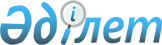 О внесении изменений в некоторые указы Президента Республики КазахстанУказ Президента Республики Казахстан от 15 сентября 2022 года № 1013.
      ПОСТАНОВЛЯЮ: 
      1. Утвердить прилагаемые изменения, которые вносятся в некоторые указы Президента Республики Казахстан.
      2. Настоящий Указ вводится в действие со дня его подписания. ИЗМЕНЕНИЯ,            
которые вносятся в некоторые указы Президента Республики Казахстан       
      1. В Указе Президента Республики Казахстан от 15 июня 1993 года № 1224 "Об учреждении Дня инвалидов Республики Казахстан":
      заголовок изложить в следующей редакции:
      "Об учреждении Дня лиц с инвалидностью Республики Казахстан"; 
      преамбулу изложить в следующей редакции:
      "В целях проявления заботы государства о лицах с инвалидностью, привлечения внимания к их проблемам, а также учитывая рекомендации Генеральной Ассамблеи ООН, ПОСТАНОВЛЯЮ:";  
      пункты 1 и 2 изложить в следующей редакции:
      "1. Учредить День лиц с инвалидностью Республики Казахстан.
      2. Днем лиц с инвалидностью Республики Казахстан считать второе воскресенье октября месяца.".
      2. Утратил силу Указом Президента РК от 25.08.2023 № 312.


      3. В Указе Президента Республики Казахстан от 6 декабря 2016 года № 384 "Об утверждении Концепции семейной и гендерной политики в Республике Казахстан до 2030 года":
      в Концепции семейной и гендерной политики в Республике Казахстан до 2030 года, утвержденной вышеназванным Указом: 
      в разделе 2:
      в подразделе "2.1 Достигнутые результаты и проблемы в сфере семейной политики": 
      в главе 2:
      часть двадцать седьмую изложить в следующей редакции:
      "Государственная социальная поддержка семей с детьми осуществляется в первую очередь посредством социальных пособий, выплат и услуг. Система предоставления социальных выплат включает в себя пособия на рождение ребенка и по уходу за ребенком до одного года, на воспитание ребенка с инвалидностью, государственное пособие для многодетных матерей и семей.";
      часть тридцать первую изложить в следующей редакции:
      "Доступ к гарантированному объему специальных социальных услуг имеют дети-сироты и дети, оставшиеся без родительского попечения; безнадзорные несовершеннолетние, в том числе с девиантным поведением; несовершеннолетние, находящиеся в специальных организациях образования, организациях образования с особым режимом содержания; дети от рождения до трех лет с ограниченными возможностями раннего психофизического развития; лица с инвалидностью первой и второй группы; лица, имеющие ограничение жизнедеятельности вследствие социально значимых заболеваний и заболеваний, представляющих опасность для окружающих; одиноко проживающие престарелые; жертвы бытового насилия и торговли людьми; лица без определенного места жительства и освободившиеся из мест лишения свободы; лица, находящиеся на учете службы пробации."; 
      часть сорок третью изложить в следующей редакции:
      "Размер пособия родителям, опекунам, воспитывающим детей с инвалидностью, в 2020 году составил 45 736 тенге (1,4 прожиточного минимума).";
      в приложении:
      строку, порядковый номер 24, изложить в следующей редакции:
      "
      ".
					© 2012. РГП на ПХВ «Институт законодательства и правовой информации Республики Казахстан» Министерства юстиции Республики Казахстан
				Подлежит опубликованию в 
Собрании актов Президента и 
Правительства Республики 
Казахстан 
      Президент     Республики Казахстан

К. Токаев 
УТВЕРЖДЕНЫ  
Указом Президента Республики  
Казахстан от 15 сентября 2022  
года № 1013    
24
Реализация проекта "Социальная и психологическая поддержка семей с детьми с инвалидностью и с ограниченными возможностями"
Служба поддержки
в течение 2022 года
МИОР, МИО